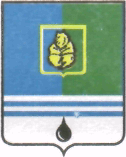 ПОСТАНОВЛЕНИЕАДМИНИСТРАЦИИ  ГОРОДА  КОГАЛЫМАХанты-Мансийского автономного округа - ЮгрыОт «17»    декабря  2014 г.                                       		 №3322Об утверждении списка получателей субсидии на поддержку животноводства,переработки и реализации продукции животноводства за май-сентябрь 2014 годаВ соответствии с Законом Ханты-Мансийского автономного               округа - Югры от 16.12.2010 №228-оз «О наделении органов местного самоуправления муниципальных образований Ханты-Мансийского автономного округа - Югры отдельным государственным полномочием по поддержке сельскохозяйственного производства и деятельности по заготовке и переработке дикоросов (за исключением мероприятий, предусмотренных федеральными целевыми программами)», постановлением Правительства  Ханты-Мансийского автономного округа - Югры  от 09.10.2013 №420-п                 «О государственной программе Ханты-Мансийского автономного                   округа - Югры «Развитие агропромышленного комплекса и рынков сельскохозяйственной продукции, сырья и продовольствия в                          Ханты-Мансийском автономном округе - Югре в 2014 - 2020 годах»                                (далее – Программа), постановлением Администрации города Когалыма                от 11.10.2013 №2900 «Об утверждении муниципальной программы «Развитие агропромышленного комплекса и рынков сельскохозяйственной продукции, сырья и продовольствия в городе Когалыме в 2014-2016 годах», на основании Соглашения от 28.04.2014, заключенного между Администрацией города Когалыма и Главой крестьянского (фермерского) хозяйства Шиманской Лидией Ивановной в рамках реализации Программы, учитывая расчёты субсидии на поддержку животноводства, переработки и реализации продукции животноводства за май-сентябрь 2014 года, подготовленные управлением экономики Администрации города Когалыма, постановления  Администрации города Когалыма от 19.06.2014 №1449 «Об утверждении списка получателей субсидии на поддержку животноводства, переработки и реализации продукции животноводства за май 2014 года», от 06.11.2014 №2780 «Об утверждении списка получателей субсидии на поддержку животноводства, переработки и реализации продукции животноводства за май 2014 года»:Утвердить список получателей субсидии на поддержку животноводства, переработки и реализации продукции животноводства за май-сентябрь 2014 года, согласно приложению к настоящему постановлению.Опубликовать настоящее постановление и приложение к нему в газете «Когалымский вестник» и разместить на официальном сайте Администрации города Когалыма в сети «Интернет» (www.admkogalym.ru).3. Контроль за выполнением постановления возложить на заместителя главы Администрации города Когалыма Т.И.Черных.Глава Администрации города Когалыма 			    В.И.СтепураСогласовано:председатель КФ      			М.Г.Рыбачокначальник ЮУ				            		И.А.Леонтьеваначальник ОФЭОиК			А.А.Рябинина зам. начальника УЭ		Ю.Л.Спиридонованачальник ОО ЮУ					С.В.ПановаПодготовлено:спец.- эксперт ОПР и РП УЭ				В.В.ВишневскаяРазослать: УЭ, КФ, УОДОМС, ОФЭОиК,  газета «Когалымский вестник», СабуровПриложение  к постановлению Администрациигорода Когалымаот 17.12.2014 №3322Список получателейсубсидии на поддержку животноводства, переработки и реализациипродукции животноводства за май-сентябрь 2014 года№ п/пПолучатель субсидииСумма субсидии,рублейГлава крестьянского (фермерского) хозяйства Шиманская Лидия Ивановна4 809 240,00ИТОГО:ИТОГО:4 809 240,00